До уваги класних керівників 1-11 класів!Доведіть до відома учнів про небезпеку захворювання на сказ при контакті з тваринами, що не привиті від сказу (тему бесіди вклеїти учням у щоденники)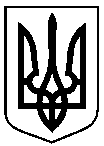 СУМСЬКА    МІСЬКА     РАДАУПРАВЛІННЯ  ОСВІТИ І НАУКИвул. Харківська, . Суми, 40024, тел. факс (0542) 32-78-05E-mail: osvita@meria.sumy.ua  24.01.2019 № 13.01-18/151На виконання протокольного доручення від 21.01.2019 року № 1 засідання Державної надзвичайної протиепізоотичної комісії при Сумській міській раді управління освіти і науки доводить до Вашого відома, що у зв’язку з виявленням трупу лисиці червоної, хворої на сказ, введено карантинні обмеження в межах вулиці Римського-Корсакова, буд. 2-10. Загрозливою зоною визначено вул. Миру, буд. 32-38, вул. Охтирська, буд. 2-16, вул. Нижньосироватська, буд. 62-69.Просимо Вас провести із залученням медичних працівників роз’яснювальну роботу з дітьми та  довести до відома батьків вищезазначену інформацію, розмістивши її в інформаційних куточках та на сайтах закладів освіти. Начальник управління освіти і науки 			          А.М. ДанильченкоКорж 32-80-66Керівнику закладу освіти